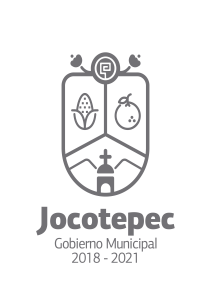 ¿Cuáles fueron las acciones proyectadas (obras, proyectos o programas) o planeadas para este trimestre?La gestión ante la tesorería municipal de un recurso y/o fondo económico para con ello cubrir oportunamente con todas y cada una de las necesidades que así se requieran y con ello solventar con lo que en su momento requiera la dirección, lo anterior, para la compra de bienes muebles así como equipo de cómputo y con ello brindar un servicio público de mayor de calidad. Resultados Trimestrales (Describir cuáles fueron los programas, proyectos, actividades y/o obras que se realizaron en este trimestre). Se realizó un listado con orden cronológico de todos y cada uno de los  expedientes y/o asuntos de carácter jurídico que integran esta dirección con la finalidad de verificar lo que procesalmente esta dirección requiere para darle el correcto seguimiento a los expedientes y/o asuntos legales inherentes a esta área.Se dio la debida contestación, atención y seguimiento a todo lo requerido por los diversos Juzgados y Tribunales que integran el Poder Judicial del Estado y de la Federación, instituciones gubernamentales así como de todas y cada una de las dependencias y direcciones que ocupan este Gobierno Municipal.Se promovió y finalmente se cuenta con vehículo oficial adscrito a este H. Ayuntamiento Municipal, el cual es indispensable para el área en comento en razón de las actividades concernientes a la misma.Montos (si los hubiera) del desarrollo de dichas actividades. ¿Se ajustó a lo presupuestado?No aplicaEn que beneficia a la población o un grupo en específico lo desarrollado en este trimestre.Que la población en general quien así lo requiera y comparezca a esta dirección jurídica cuenta en todo momento con el apoyo y/o asesoría que en materia legal así lo solicite, ello siempre tratando de brindar un servicio eficiente y eficaz.¿A qué estrategia de su POA pertenecen las acciones realizadas y a que Ejes del Plan Municipal de Desarrollo 2018-2021 se alinean?Estrategia. Proyecto de recursos económicosEje. Servicios públicos de calidad y administración eficiente y eficazEstrategia. Proyecto de agenda actualizada de actividadesEje. Administración eficiente y eficazDe manera puntual basándose en la pregunta 2 (Resultados Trimestrales) y en su POA, llene la siguiente tabla, según el trabajo realizado este trimestre.NºESTRATÉGIA O COMPONENTE POA 2019ESTRATEGIA O ACTIVIDAD NO CONTEMPLADA (Llenar esta columna solo en caso de existir alguna estrategia no prevista)Nº LINEAS DE ACCIÓN O ACTIVIDADES PROYECTADASNº LINEAS DE ACCIÓN O ACTIVIDADES REALIZADASRESULTADO(Actvs. realizadas/Actvs.6 Proyectadas*100)1Proyecto de recursos económicos.3133%2Proyecto de agenda actualizada de actividades.2150%La debida contestación, atención y seguimiento a todo lo requerido por los diversos Juzgados y Tribunales que integran el Poder Judicial del Estado y de la Federación, instituciones gubernamentales así como de todas y cada una de las dependencias y direcciones que ocupan este Gobierno Municipal.11100%TOTAL61%